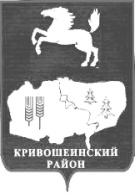 АДМИНИСТРАЦИЯ КРИВОШЕИНСКОГО РАЙОНА РАСПОРЯЖЕНИЕ11.12.2019			                                                                                               	           № 406-рс. КривошеиноТомской областиОб утверждении плана проверок внутреннего финансового контроля  для муниципальных нужд Кривошеинского района на 2020 год(в редакции распоряжения Администрации Кривошеинского района от 18.06.2020 № 193-р)В соответствии со статьей  6, 160.2-1, 265, 269.2, главой 29 Бюджетного кодекса Российской Федерации, Постановлением Администрации Кривошеинского района от 05.06.2020 № 305 «Об утверждении порядка осуществления внутреннего муниципального финансового контроля в муниципальном образовании  Кривошеинский район» (в редакции распоряжения Администрации Кривошеинского района от 18.06.2020 № 193-р)1. Утвердить план проверок внутреннего финансового контроля  для муниципальных нужд Кривошеинского района на 2020 год, согласно приложению к настоящему распоряжению.2. Разместить настоящее распоряжение на официальном сайте муниципального образования Кривошеинский район в сети «Интернет» и опубликовать в Сборнике нормативных актов Администрации Кривошеинского района.3. Настоящее распоряжение вступает в силу с даты его подписания.4. Контроль за исполнением настоящего распоряжения оставляю за собой.Глава Кривошеинского района(Глава Администрации)								            С.А. ТайлашевДушанина О.В. (838251) 2-11-45ДушанинаПрокуратураАдминистрация Кривошеинское СПНовокривошеинское СПВолодинское СППудовское СПИштанское СППетровское СПМБДОУ «Колосок» МБОУ ДО «ДШИ»ПриложениеУТВЕРЖДЕНраспоряжением Администрации Кривошеинского района от 11.12.2019  № 406-рПлан проверок внутреннего финансового контроля  для муниципальных нужд Кривошеинского района на 2020 год№ п/пНаименование субъекта проверкиИНН субъекта проверкиАдрес местонахождения субъекта проверкиПредмет и основания проверкиМесяц начала проведения проверки1Администрация (исполнительно-распорядительный орган муниципального образования) – Администрация Кривошеинского района7009001530636300,Томская область,Кривошеинский район,с. Кривошеино,ул. Ленина, 26Проверка целевого и эффективного расходования бюджетных средств, выделенных на реализацию государственной программы «Воспроизводство и использование природных ресурсов Томской области», подпрограммы «Регулирование качества окружающей среды на территории Томской области», основного мероприятия «Развитие инфраструктуры по обращению с твердыми коммунальными отходами», мероприятие «Оборудование муниципальных полигонов средствами измерения массы твердых коммунальных отходов в рамках государственной программы».Январь2Администрация (исполнительно-распорядительный орган муниципального образования) – Администрация Кривошеинского района7009001530636300,Томская область,Кривошеинский район,с. Кривошеино,ул. Ленина, 26Проверка целевого и эффективного расходования бюджетных средств, выделенных на реализацию государственной программы «Воспроизводство и использование природных ресурсов Томской области», подпрограммы «Регулирование качества окружающей среды на территории Томской области», основного мероприятия «Развитие инфраструктуры по обращению с твердыми коммунальными отходами», мероприятие «Создание мест (площадок) накопления твердых коммунальных отходов».Январь3Исполнительно-распорядительный орган муниципального образования – Администрация Кривошеинского сельского поселения7009003312636300,Томская область, Кривошеинский район,с. Кривошеино,ул. Ленина, 26Проверка целевого и эффективного расходования бюджетных средств, выделенных на реализацию государственной программы «Воспроизводство и использование природных ресурсов Томской области», подпрограммы «Регулирование качества окружающей среды на территории Томской области», основного мероприятия «Развитие инфраструктуры по обращению с твердыми коммунальными отходами», мероприятие «Создание мест (площадок) накопления твердых коммунальных отходов».Январь4Исполнительно-распорядительный орган муниципального образования – Администрация Новокривошеинского сельского поселения7009003376636307, Томская область, Кривошеинский район, с. Новокривошеино, ул. Советская, 1Проверка целевого и эффективного расходования бюджетных средств, выделенных на реализацию государственной программы «Воспроизводство и использование природных ресурсов Томской области», подпрограммы «Регулирование качества окружающей среды на территории Томской области», основного мероприятия «Развитие инфраструктуры по обращению с твердыми коммунальными отходами», мероприятие «Создание мест (площадок) накопления твердых коммунальных отходов».Январь5Исполнительно-распорядительный орган муниципального образования – Администрация Володинского сельского поселения7009003425636310, Томская область, Кривошеинский район, с. Володино, ул. Советская, 31Проверка целевого и эффективного расходования бюджетных средств, выделенных на реализацию государственной программы «Воспроизводство и использование природных ресурсов Томской области», подпрограммы «Регулирование качества окружающей среды на территории Томской области», основного мероприятия «Развитие инфраструктуры по обращению с твердыми коммунальными отходами», мероприятие «Создание мест (площадок) накопления твердых коммунальных отходов».Январь6Исполнительно-распорядительный орган муниципального образования - Администрация Пудовского сельского поселения7009003400636316, Томская область, Кривошеинский район, с. Пудовка, ул. Центральная, 64Проверка целевого и эффективного расходования бюджетных средств, выделенных на реализацию государственной программы «Воспроизводство и использование природных ресурсов Томской области», подпрограммы «Регулирование качества окружающей среды на территории Томской области», основного мероприятия «Развитие инфраструктуры по обращению с твердыми коммунальными отходами», мероприятие «Создание мест (площадок) накопления твердых коммунальных отходов».Январь7Исполнительно-распорядительный орган муниципального образования – Администрация Иштанского сельского поселения 7009003418636312,Томская область, Кривошеинский район, с. Иштан, ул. Лесная, 1аПроверка целевого и эффективного расходования бюджетных средств, выделенных на реализацию государственной программы «Воспроизводство и использование природных ресурсов Томской области», подпрограммы «Регулирование качества окружающей среды на территории Томской области», основного мероприятия «Развитие инфраструктуры по обращению с твердыми коммунальными отходами», мероприятие «Создание мест (площадок) накопления твердых коммунальных отходов».Январь8Исполнительно-распорядительный орган муниципального образования – Администрация Петровского сельского поселения7009003390636313,Томская область, Кривошеинский район,  с. Петровка, ул. Комсомольская, 12Проверка целевого и эффективного расходования бюджетных средств, выделенных на реализацию государственной программы «Воспроизводство и использование природных ресурсов Томской области», подпрограммы «Регулирование качества окружающей среды на территории Томской области», основного мероприятия «Развитие инфраструктуры по обращению с твердыми коммунальными отходами», мероприятие «Создание мест (площадок) накопления твердых коммунальных отходов».Январь9Исполнительно-распорядительный орган муниципального образования – Администрация Кривошеинского сельского поселения7009003312636300,Томская область, Кривошеинский район,с. Кривошеино,ул. Ленина, 26Проверка целевого и эффективного расходования бюджетных средств, выделенных на реализацию государственной программы «Формирование комфортной городской среды Томской области», подпрограммы «Благоустройство территорий муниципальных образований Томской области», регионального проекта «Формирование комфортной городской среды».Февраль10Администрация (исполнительно-распорядительный орган муниципального образования) – Администрация Кривошеинского района7009001530636300,Томская область,Кривошеинский район,с. Кривошеино,ул. Ленина, 26Проверка целевого и эффективного расходования бюджетных средств, выделенных на реализацию государственной программы «Развитие молодежной политики, физической культуры и спорта в Томской области», подпрограммы «Расширение сети спортивных сооружений», основное мероприятие «Укрепление материально-технической базы физической культуры и спорта муниципальных образований, принимающих областные сельские спортивные игры» (Капитальный ремонт стадиона «Кедр» в с.Кривошеино Томской области).Апрель11Исполнительно-распорядительный орган муниципального образования – Администрация Володинского сельского поселения7009003425636310, Томская область, Кривошеинский район, с. Володино, ул. Советская, 31Проверка целевого и эффективного расходования бюджетных средств, выделенных на реализацию государственной программы «Развитие молодежной политики, физической культуры и спорта в Томской области», подпрограммы «Расширение сети спортивных сооружений», основное мероприятие «Развитие материально-технической базы для занятий спортом, физической культурой по месту жительства и в образовательных учреждениях» (Строительство универсальной спортивной площадки по адресу: Томская обл., Кривошеинский район, с.Володино, ул.Коммунистическая, 37а).Апрель12Администрация (исполнительно-распорядительный орган муниципального образования) – Администрация Кривошеинского района7009001530636300,Томская область,Кривошеинский район,с. Кривошеино,ул. Ленина, 26Проверка целевого и эффективного расходования бюджетных средств, выделенных на реализацию государственной программы «Развитие культуры и туризма в Томской области» (Приобретение сельского дома культуры в с.Пудовка Кривошеинского района).Апрель14Муниципальное бюджетноеобразовательное учреждение дополнительного образования«Кривошеинская детскаяшкола искусств»7009002990636300Томская область,с. Кривошеино,ул. Ленина, 9Проверка исполнения плана финансово-хозяйственной деятельности.Ноябрь